ΠΡΟΣΚΛΗΣΗ ΥΠΟΒΟΛΗΣ ΠΡΟΣΦΟΡΑΣΈχοντας υπόψη,To N.4412/2016 (ΦΕΚ 147/08.08.2016 τεύχος Α’): «Δημόσιες Συμβάσεις Έργων, Προμηθειών και Υπηρεσιών (προσαρμογή στις Οδηγίες 2014/24/ΕΕ και 2014/25/ΕΕ)» Την  ανάγκη του Δήμου Ερμιονίδας για την προμήθεια μέσων ατομικής προστασίας, σύμφωνα με την προγενέστερη Μελέτη 460/20-01-2020 του τμήματος του τμήματος Δημοτικής Κατάστασης, Ληξιαρχείου, Αλλοδαπών-Ανθρώπινου Δυναμικού και Διοικητικής Μέριμνας του Δήμου Ερμιονίδας.  Ο Δήμος μας ενδιαφέρεται να αναθέσει την προμήθεια μέσων ατομικής προστασίας. Παρακαλούμε όπως το συντομότερο δυνατό από την παραλαβή της παρούσας  πρόσκλησης, να μας αποστείλετε σχετική προσφορά.                                                                                                                   Ο Δήμαρχος                                                                                   Ιωάννης Γεωργόπουλος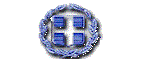 ΕΛΛΗΝΙΚΗ ΔΗΜΟΚΡΑΤΙΑΝΟΜΟΣ ΑΡΓΟΛΙΔΑΣΔΗΜΟΣ ΕΡΜΙΟΝΙΔΑΣΟΙΚΟΝΟΜΙΚΗ ΥΠΗΡΕΣΙΑΤαχ.Δ/νση :Πλ. ΠαπαρσένηΤ.Κ.:21300 ΚρανίδιΠληροφορίες: Γ. Μίζηςτηλ.:2754361422fax: 2754022000               Αριθμ. Πρωτ.: 3495               Ημερομηνία:  6/05/2020              Προς : BRINX ΑΕ                 ΤΗΛ. 2310313114